Regent’s CornerDolores Swartworth:  Recently Dolores fell and broke her kneecap!  She had been laid up for a few weeks, but she just got the brace off.  Continued prayers for a rapid recovery!! LOOKING AHEAD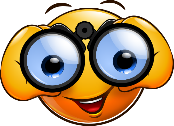 Upcoming MeetingsMay 11, 2019, at Our Lady Queen of Peace Hall (corner of Middle and Suismon Streets) at noon. Luncheon followed by meeting. Hostess: Johanna LeonardJune 8, 2019, at Our Lady Queen of Peace Hall (corner of Middle and Suismon Streets) at noon. Luncheon followed by meeting. Hostesses: OfficersAugust 10, 2019, ANNUAL PICNIC, at Johanna Leonard’s house (1171 Admiral St., Pgh, 15212).  All members are to bring side dishes and A FRIEND!NEW CONTACT INFORMATIONNew mailing address for all correspondence:     CDA Court #664     c/o St. Peter Church – Northside     720 Arch St.     Pittsburgh, PA 15212New email address for all officers:     CatholicDaughtersCourt664@gmail.com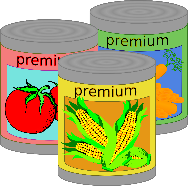 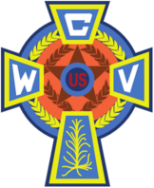 At every meeting, we collect non-perishable food or paper products for the food bank, travel size toiletries for the Catholic War Veterans, and cash donations for our annual Pro-Life donation and for support of priests in seminary.  If you cannot attend a meeting, but would like to donate to these causes, please send a check to our new mailing address.  Make the check out to “CDA” with a note in the memo line specifying “Pro-Life” or “Priest” donation.Special Food Bank Challenge100 items by June meeting. (Year-to-Date count: 60 items)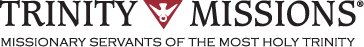 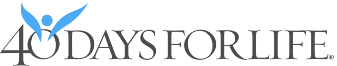 53rd Biennial State ConventionApril 5-8, 2019Melody Geer, Treasurer, attended the workshops on the 5th; she learned about the roles and responsibilities of CDA officers.  Johanna Leonard, Financial Secretary, attended the workshops and convention.  Johanna enjoyed her time with her sisters in Christ and returned refreshed and encouraged! PLEASE PRAY FOR OUR HURT, SICK, AND SHUT-IN MEMBERS NOTE:  We will no longer be including the addresses of our sick and shut-in members in the newsletter.  We will provide these on a separate sheet mailed to our members only.  Please provide updates to this list to Melody Geer.Mary Donahue  Dorothy Hayson  Ruth HesselingRose Marie LavertyMary Jane PearsonLucy PaulinDolores Swartworth 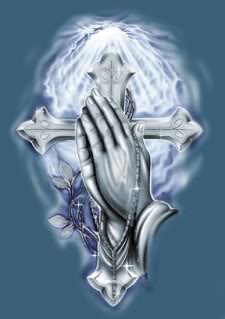 We pray to the Lord for:Softened hearts to show our love for our fellow man.An end to Abortion.The May intention of our Holy Father – Evangelization:  The Church in Africa, a Seed of Unity.  That the Church in Africa, through the commitment of its members, may be the seed of unity among her peoples and a sign of hope for this continent.An increase of Vocations to the priesthood and religious life.In Thanksgiving for all God’s goodness to us.For an increase of Membership in CDA, especially our Court.For all those who are caught in the web of human trafficking.For our governing officials and their families.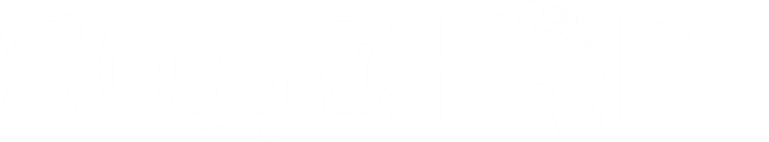 SHOE PARTY!Following our monthly meeting on May 11, we will be having a Shoe Party to cut out the shoe tops in support of Sole Hope’s work in Uganda to provide shoes to thousands of men, women, and children who suffer from jiggers and the resulting infections.  Please plan to stay and PARTY!!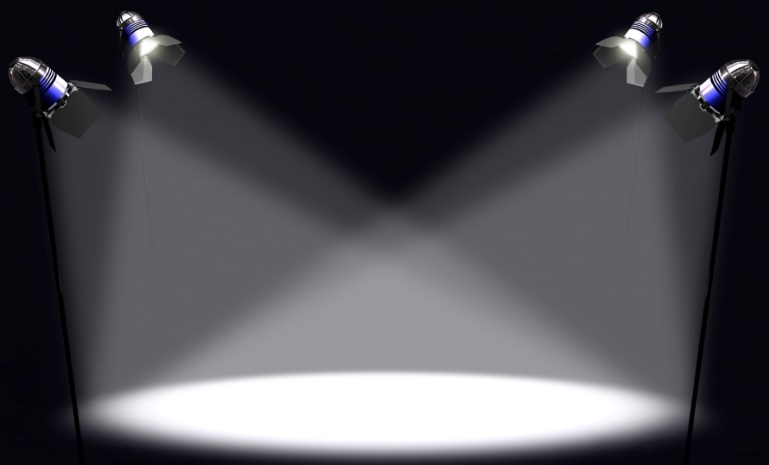 SThe Catholic Daughters, in partnership with Habitat for Humanity, work to build simple, decent, affordable homes for economically disadvantaged people so they can have a better environment in which to raise their families. We provide the finances for the house and also help to build these homes. We, as Catholic Daughters, may leave the site of the build bumped, bruised, and tired but it is very rewarding for all involved. CDA was one of the first women’s organizations to complete a house in Habitat’s seven day “Blitz Build”. 
Beginning in 1995 in Oklahoma City, the Catholic Daughters have built many homes throughout the country and world. State Website: www.cdapa.comNational Website: www.catholicdaughters.org